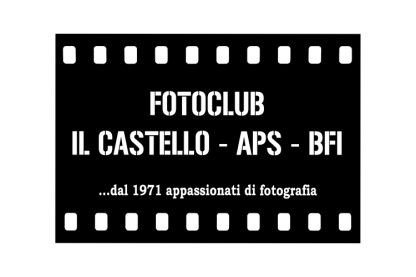 DOMANDA di  AMMISSIONEIl/a sottoscritta chiede di essere ammesso/a in qualità di Socio/a al Fotoclub Il Castello-Aps-BFI(scrivere in stampato)Cognome   ……………………………………… Nome……………………………………………
Nato/a a   ………………………………………………   il………………………………………
Codice Fiscale …………………………………………………………………………………….

Residente a  …………………………………………………….  Provincia……………………… 


Via/ P.za……………………………………………………………………………….   n. ……..
e-mail………………………………………………………………………………………………
telefono………………………………………  cell………………………………………………..
Castel Goffredo, …………………………………								Firma…………………………….L’iscrizione al Fotoclub Il Castello – Aps-Bfi   è annuale ed è valida dal momento della sottoscrizione fino al 31 dicembre. I dati personali sono trattati secondo la normativa sulla Privacy (Regolamento UE/2016/679 noto come GDPR in vigore dal 25 maggio 2018).